نظرة عامةتتضمن هذه الوثيقة خطة عمل كيغالي التي اعتمدها المؤتمر العالمي لتنمية الاتصالات لعام 2022 كخطة عمل لقطاع تنمية الاتصالات، وكمساهمة لقطاع تنمية الاتصالات في مؤتمر المندوبين المفوضين (بوخارست، 2022)، للنظر فيها عند استكمال الخطة الاستراتيجية للاتحاد للفترة 2024-2027.وترد خطة عمل كيغالي في الجزء الثاني من التقرير النهائي للمؤتمر العالمي لتنمية الاتصالات لعام 2022 (WTDC-22)، وتلخص أولويات قطاع تنمية الاتصالات ومنتجاته وخدماته وعوامله التمكينية التي وافق عليها المؤتمر العالمي لتنمية الاتصالات لعام 2012. وخطة عمل كيغالي متاحة بجميع اللغات الست للاتحاد وقد أحالها رئيس المؤتمر العالمي لتنمية الاتصالات لعام 2022 إلى مؤتمر المندوبين المفوضين لعام 2022.هولين جاو
الأمين العامالملحق: خطة عمل كيغاليجدول المحتوياتالجزء الثاني - خطة عمل كيغالي		31	مسرد المصطلحات			52	مقدمة		83	هيكل خطة عمل كيغالي		81.3	أولويات قطاع تنمية الاتصالات			92.3	عروض المنتجات والخدمات			93.3	العوامل التمكينية			114.3	الروابط			124	تنفيذ أولويات قطاع تنمية الاتصالات ونتائجها		131.4	 التوصيلية الميسورة التكلفة			132.4	التحول الرقمي			143.4	بيئة سياساتية وتنظيمية تمكينية			144.4	تعبئة الموارد والتعاون الدولي			145.4	الاتصالات/تكنولوجيا المعلومات والاتصالات الشاملة للجميع والآمنة لتحقيق التنمية المستدامة			146.4	النتائج المرجوة المتعلقة بالعوامل التمكينية			15الجزء الثاني - خطة عمل كيغالي1	مسرد المصطلحاتالعوامل التمكينيةتُعرِّف الخطة الاستراتيجية للاتحاد للفترة 2027-2024 "العوامل التمكينية" بأنها أساليب العمل التي تمكن الاتحاد من تحقيق غاياته وأولوياته بشكل أكثر فعالية وكفاءة. وهي تعكس قيم الاتحاد المتمثلة في الكفاءة والشفافية والمساءلة والانفتاح والعالمية والحياد، والتركيز على الناس والتوجه نحو الخدمات والاستناد إلى النتائج، والاستفادة من نقاط قوته الرئيسية ومعالجة نقاط ضعفه حتى يتمكن من دعم أعضائه.الغايةنتيجة نهائية محددة مرغوبة أو يُتوقع حدوثها كنتيجة، جزئياً على الأقل، لتدخل أو نشاط ما. وتُعرِّف الخطة الاستراتيجية للاتحاد للفترة 2027-2024 "الغايات الاستراتيجية" بأنها غايات الاتحاد رفيعة المستوى التي تمكنه من تحقيق رسالته.التأثيريُقصد بالتأثير إحداث تغييرات في حياة الناس. وقد يشمل ذلك إحداث تغييرات في المعارف أو المهارات أو السلوك أو الصحة أو الظروف المعيشية تستهدف الأطفال أو البالغين أو الأسر أو المجتمعات المحلية. وتشكل هذه التغييرات آثاراً إيجابية أو سلبية طويلة الأجل تمس فئات سكانية يمكن تحديدها وتنتج عن تنفيذ تدخل إنمائي معين نتاجاً مباشراً أو غير مباشر، متعمَّداً أو غير متعمَّد. وقد تكون هذه الآثار اقتصادية أو اجتماعية ثقافية أو مؤسسية أو بيئية أو تكنولوجية أو ذات طبيعة أخرى.المدخلاتالموارد المالية والبشرية والمادية والتكنولوجية والمعلوماتية المستخدمة في إعداد التدخلات.النتائجتمثل النتائج التغيرات في القدرات المؤسسية والسلوكية لظروف التطوير التي تحدث بين استكمال النواتج وتحقيق الغايات. النتائج التي تحدث على هذا المستوى تُعزى في المقام الأول إلى الحكومة، على الرغم من أن هذا قد يختلف في بعض الأحيان حسب السياق الوطني. وتُعرِّف الخطة الاستراتيجية للاتحاد للفترة 2027-2024 "النتائج" بأنها النتائج الرئيسية التي يهدف الاتحاد إلى تحقيقها في إطار أولوياته المواضيعية.الخطة التشغيلية لقطاع تنمية الاتصالات للاتحاد الدولي للاتصالاتيقوم مكتب تنمية الاتصالات (BDT) بإعداد الخطة التشغيلية لقطاع تنمية الاتصالات بالاتحاد (ITU-D) على أساس سنوي بالتشاور مع الفريق الاستشاري لتنمية الاتصالات (TDAG) وفقاً لخطة عمل قطاع تنمية الاتصالات والخطتين الاستراتيجية والمالية للاتحاد. وتشمل الخطة التشغيلية الخطة التفصيلية لأنشطة السنة المقبلة وتوقعات لفترة السنوات الثلاث التالية لقطاع تنمية الاتصالات. ويستعرض مجلس الاتحاد الخطط التشغيلية الرباعية المتجددة لقطاع تنمية الاتصالات ويوافق عليها.النواتجالنواتج هي التغييرات في مهارات أو إمكانات وقدرات الأفراد أو المؤسسات، أو في توافر المنتجات والخدمات الجديدة التي تنتج عن استكمال الأنشطة ضمن تدخل تطوير ضمن سيطرة المنظمة. وتتحقق بالموارد المتوفرة وضمن الفترة الزمنية المحددة في الخطة التشغيلية لقطاع تنمية الاتصالات.وتشير خطة عمل قطاع تنمية الاتصالات بالاتحاد إلى أن "النواتج" هي "المنتجات والخدمات" المتخصصة التي تُقدم ضمن ولاية قطاع تنمية الاتصالات بحسب تعريف المادة 21 من دستور الاتحاد، بما في ذلك، ضمن جملة أمور، بناء القدرات ونشر خبرات الاتحاد ومعارفه. وترد النواتج الخاصة بقطاع تنمية الاتصالات بمزيد من التفصيل في الخطة التشغيلية لقطاع تنمية الاتصالات.الشراكاتسيستمر مكتب تنمية الاتصالات (BDT) في إقامة شراكات مع طائفة واسعة من أصحاب المصلحة، بما في ذلك وكالات الأمم المتحدة الأخرى والمنظمات الإقليمية للاتصالات، لتعبئة الموارد من وكالات التمويل والمؤسسات المالية الدولية ومن الدول الأعضاء في الاتحاد وأعضاء قطاع تنمية الاتصالات والشركاء المعنيين الآخرين. وينبغي عند تنفيذ المشاريع أخذ الخبرات المحلية والإقليمية المتاحة بعين الاعتبار.وسيتواصل تحديث المعلومات المتعلقة بأنشطة الشراكات في الموقع الإلكتروني لمكتب تنمية الاتصالات، بما في ذلك ملخصات مشاريع المكتب وما يجري توليده وإنفاقه من الموارد. وسيقوم مكتب تنمية الاتصالات كذلك بتوسيع نطاق تواصله مع أعضاء وشركاء محتملين من الأوساط الأكاديمية من خلال تقديم اقتراحات لأنشطة مثل الإصدارات العلمية والأكاديمية، وذلك في شراكة مع الدول الأعضاء وأعضاء القطاع والمنتسبين والأوساط الأكاديمية وغيرهم من الأطراف المعنية ذات الصلة.عروض المنتجات والخدماتتُعرِّف الخطة الاستراتيجية للاتحاد للفترة 2027-2024 "عروض المنتجات والخدمات" بأنها مجموعة منتجات وخدمات الاتحاد التي يتم تقديمها لدعم عمل الاتحاد في إطار أولوياته المواضيعية.المبادرات الإقليمية والمشاريع الأخرىتهدف المبادرات الإقليمية إلى معالجة مجالات الأولوية المحددة للاتصالات/تكنولوجيا المعلومات والاتصالات من خلال الشراكات وتعبئة الموارد من أجل تنفيذ المشاريع. وسيجري في إطار كل مبادرة إقليمية اقتراح مشاريع وتطويرها وتنفيذها، بغية تلبية احتياجات المنطقة. والمنتجات والخدمات التي يتعيّن توفيرها من خلال المبادرات الإقليمية لتحقيق الأهداف والنتائج ذات الصلة الواردة في مساهمة قطاع تنمية الاتصالات في الخطة الاستراتيجية للاتحاد ستُحدَّد في وثائق المشاريع ذات الصلة.وفي إطار تنفيذ مسؤولية الاتحاد المزدَوجة بصفته وكالة متخصصة للأمم المتحدة ووكالة منفذة تقوم بتنفيذ المشاريع في إطار المنظومة الإنمائية للأمم المتحدة أو بموجب ترتيبات تمويل أخرى، بغية تيسير تنمية الاتصالات/تكنولوجيا المعلومات والاتصالات وتحسينها، يوفر قطاع تنمية الاتصالات ويُنظم ويُنسّق أنشطة التعاون والمساعدة التقنيين من خلال المبادرات والمشاريع الإقليمية.النتائجالنتائج هي تغيرات في حالة أو ظروف تنجم عن علاقة سببية. وهناك ثلاثة أنواع من هذه التغيرات - النواتج والنتائج والأثر - التي يمكن إطلاقها من خلال تدخل من تدخلات التطوير. ويمكن أن تكون التغيرات مقصودة و/أو غير مقصودة، إيجابية و/أو سلبية.الإدارة القائمة على النتائجالإدارة القائمة على النتائج (RBM) هي استراتيجية إدارية تساهم من خلالها كل الأطراف الفاعلة، بشكل مباشر أو غير مباشر في تحقيق مجموعة من النتائج، وضمان أن عملياتهم ومنتجاتهم وخدماتهم تساهم في تحقيق النتائج المرجوة (النواتج والنتائج والغايات أو الآثار ذات المستوى الأعلى). وتستخدم الأطراف الفاعلة بدورها المعلومات والأدلة على النتائج الفعلية لتوجيه عملية صنع القرار بشأن تصميم البرامج والأنشطة وتوفير الموارد لها وتنفيذها بالإضافة إلى المساءلة وإعداد التقارير.المواءمة مع استراتيجية الاتحاد الجديدةيرمي النموذج المتَّبع في خطة العمل هذه إلى المضي قدماً نحو تحقيق المزيد من المواءمة مع الهيكل العام للإدارة القائمة على النتائج مع الإطار المتوخَّى في الخطة الاستراتيجية للاتحاد للفترة 2027-2024. ويطبق نموذج الإدارة القائمة على النتائج نهجاً موجهاً نحو تلبية متطلبات العملاء بشكل متزايد على الأولويات المواضيعية التي يحددها الأعضاء لتعزيز كفاءة مكتب تنمية الاتصالات في تركيز المنتجات، والدعم والنتائج على طول هذه المسارات الاستراتيجية نحو تحقيق الغايات الطويلة الأجل.وسيكون نموذج الإدارة القائمة على النتائج هذا بشأن الأوليات المواضيعية الجديدة بمثابة إطار التخطيط والتقييم المستقبلي، وإنفاذ هيكل مشترك بين الخطط الإستراتيجية والتشغيلية. وسيشمل ذلك تحقيق تكامل متزايد لإحصاءات ومؤشرات الاتحاد والأمم المتحدة لتعزيز النهج القائم على الأدلة لتحليل وتخطيط احتياجات البلدان. وسيسمح لمكتب تنمية الاتصالات بأن يكون أكثر مرونة في تكييف الدعم التقني والخدمات المقدمة حسب الاتجاهات المتطورة والاحتياجات المتغيرة للأعضاء.وستقوم عملية إعادة مواءمة إطار الإدارة القائمة على النتائج لمكتب تنمية الاتصالات مع استراتيجية الاتحاد أيضاً بصقل تسلسل وتكامل منتجاته وخدماته، وتحديد الترتيب الأكثر منطقية للدعم التقني وشروط النجاح بما يتماشى مع مسارات نظرية تغيير الأولويات المواضيعية الجديدة لمزيد من المطابقة القائمة على الأدلة للخدمات مع الاحتياجات.ولزيادة توجيه التركيز البرنامجي المتسق في تنفيذ الولاية على جميع المستويات ومن خلال الحضور الإقليمي للاتحاد، صُمم إطار مكتب تنمية الاتصالات من أجل التزامن الكامل على المستوى الإقليمي للإدارة القائمة على النتائج، والأولويات المواضيعية، والتخطيط التشغيلي، وعروض الدعم التقني المتسلسلة وعمليات تقييم أداء المحفظة. وسيساعد ذلك المناطق أيضاً على مواءمة الدعم التقني لمكتب تنمية الاتصالات بطريقة استراتيجية وفقاً للمبادرات الإقليمية والاتجاهات المحلية المحددة لكل منطقة، مع الحفاظ أيضاً على الاتساق مع الرؤية والرسالة الشاملتين المحددتين في الخطة الاستراتيجية للاتحاد.قرارات المؤتمر العالمي لتنمية الاتصالاتنص صادر عن المؤتمر العالمي لتنمية الاتصالات يحتوي على أحكام بشأن تنظيم قطاع تنمية الاتصالات وأساليب عمله وبرامجه ومسائل الدراسة والمواضيع التي تلزم دراستها.مسائل الدراسة لقطاع تنمية الاتصالاتوصف لمجال العمل المزمع دراسته، وتفضي هذه المسائل عادةً إلى وضع توصيات أو مبادئ توجيهية أو كتيبات أو تقارير لقطاع تنمية الاتصالات جديدة أو مراجَعة.وتضطلع لجنتا دراسات قطاع تنمية الاتصالات بمسؤولية إعداد التقارير والمبادئ التوجيهية والتوصيات على أساس المدخلات المتلقاة من الأعضاء لكي يستعرضها أعضاء لجنتي الدراسات. ويتم تجميع المعلومات من خلال الاستقصاءات والمساهمات ودراسات الحالة وتتاح لكي يسهل على الأعضاء النفاذ إليها باستعمال أدوات إدارة المحتوى والنشر على الويب. وتتولى لجنتا الدراسات بحث مسائل دراسة موجهة نحو مهمة محددة في مجال الاتصالات/تكنولوجيا المعلومات والاتصالات لها أولوية بالنسبة لأعضاء قطاع تنمية الاتصالات، وذلك لدعمهم من أجل تحقيق أهدافهم الإنمائية.وتُستخدم النواتج التي يُتفق عليها في لجنتي دراسات قطاع تنمية الاتصالات والمواد المرجعية ذات الصلة كمُدخلات لتنفيذ السياسات والاستراتيجيات والمشاريع والمبادرات الخاصة في الدول الأعضاء. وتعمل هذه الأنشطة أيضاً على تعزيز قاعدة المعارف المشتركة للأعضاء. ويجري تقاسم المعلومات بشأن المواضيع ذات الاهتمام المشترك من خلال الاجتماعات الحضورية والمنتديات الإلكترونية والمشاركة عن بُعد في جوٍّ يشجع الحوار المفتوح وتبادُل المعلومات وتلقّي مدخلات من الخبراء بشأن الموضوعات قيد الدراسة. وتُحدد المنتجات التي تعد في إطار مسائل الدراسة في خطة عمل كل مسألة من مسائل الدراسة.الأولويات المواضيعيةتُعرِّف الخطة الاستراتيجية للاتحاد للفترة 2027-2024 الأولويات المواضيعية بأنها مجالات العمل التي يركز عليها الاتحاد، والتي سيتم من خلالها تحقيق النتائج للوفاء بالغايات الاستراتيجية. وستعمل القطاعات والأمانة العامة معاً في إطار الأولويات المواضيعية لتحقيق النتائج نحو تحقيق الغايات الاستراتيجية للاتحاد. ويُسهم قطاع تنمية الاتصالات في تنفيذ أولويات الاتحاد المواضيعية.أولويات قطاع تنمية الاتصالاتترد أولويات قطاع تنمية الاتصالات في خطة عمل كيغالي لتيسير تنفيذ ولاية القطاع وتقديم التوجيه إلى مكتب تنمية الاتصالات في دورة التخطيط المقبلة بشأن ما يهدف القطاع إلى تحقيقه، تمشياً مع النهج الشامل للإدارة القائمة على النتائج والغايات الاستراتيجية والأولويات المواضيعية للاتحاد.مؤشرات الأداء الرئيسيةمؤشرات الأداء الرئيسية (KPI) المرتبطة بخطة عمل كيغالي والخطة التشغيلية لقطاع تنمية الاتصالات تمكّن الدول الأعضاء من رصد التقدم المحرز في تنفيذ الخطط المذكورة أعلاه وأثرها، بما في ذلك أولويات قطاع تنمية الاتصالات.2	مقدمةتُستخدم خطة عمل كيغالي لوضع الخطة التشغيلية لقطاع تنمية الاتصالات بالاتحاد (ITU-D) لرصد وتنفيذ الأولويات التي حددها أعضاء قطاع تنمية الاتصالات خلال المؤتمر العالمي لتنمية الاتصالات لعام 2022 (WTDC-22). وهي قائمة على النتائج وتوجه تنفيذ هذه الأولويات وتتبع هيكل الخطة الاستراتيجية للاتحاد للفترة 2024-2027.واستناداً إلى الأولويات المواضيعية وعروض المنتجات والخدمات والعوامل التمكينية المحددة في الخطة الاستراتيجية للاتحاد للفترة 2027-2024، تحدد خطة عمل قطاع تنمية الاتصالات بالاتحاد أعمال القطاع بما يتواءم مع قرارات وتوصيات الاتحاد ذات الصلة باختصاصات قطاع تنمية الاتصالات والمبادرات الإقليمية ومسائل الدراسة. كما تحدد خطة العمل مساهمته في خطوط عمل القمة العالمية لمجتمع المعلومات (WSIS) وأهداف التنمية المستدامة (SDG) للأمم المتحدة.وتصف خطة عمل كيغالي أولويات قطاع تنمية الاتصالات ونطاق أنشطته وما يرتبط بها من نتائج ونواتج للفترة 2023-2027 وتتضمن مؤشرات الأداء الرئيسية (KPI)، ويمكن للفريق الاستشاري لتنمية الاتصالات (TDAG) أن يحدّث خطة عمل قطاع تنمية الاتصالات أو يعدّلها لكي تجسد الخطة الاستراتيجية للاتحاد، والتغييرات التي تطرأ على بيئة الاتصالات/تكنولوجيا المعلومات والاتصالات (ICT) و/أو نتيجة تقييم الأداء الذي يتعين القيام به كل عام.وخطة العمل هذه هي الأساس أيضاً للخطة التشغيلية السنوية المتجددة لقطاع تنمية الاتصالات وهي بمثابة إطار تنفيذي لأنها تقدم وصفاً لكيفية تحقيق أولويات وأهداف قطاع تنمية الاتصالات، على النحو الذي يحدده أعضاؤه في المؤتمر العالمي لتنمية الاتصالات. وتستند هذه الأولويات إلى الاختصاصات والخبرات الأساسية لقطاع تنمية الاتصالات وترتبط ارتباطاً وثيقاً وتتماشى مع الأولويات والأهداف المحددة في خطط/مبادرات التنمية الأكبر لأهداف التنمية المستدامة للأمم المتحدة، والخطة الاستراتيجية للاتحاد الدولي للاتصالات وخطة عمل القمة العالمية لمجتمع المعلومات. وهي تتشارك جميعاً، بشكل خاص، في رؤية مشتركة لتحقيق التنمية المستدامة من خلال الاستفادة من فرص الأدوات الرقمية وتكنولوجيا المعلومات والاتصالات.وتُوضَّح نواتج قطاع تنمية الاتصالات ومؤشرات الأداء الرئيسية المقابلة بشكل أكبر في الخطة التشغيلية لقطاع تنمية الاتصالات، مع مراعاة الخبرة المكتسبة في تنفيذ خطة عمل بوينس آيرس. ويضع الفريق الاستشاري لتنمية الاتصالات في الدورة الجديدة مؤشرات الأداء الرئيسية القابلة للقياس لكل نتيجة في خطة عمل كيغالي.الشكل 1: هيكل خطة عمل كيغالي ومساهمتها في الخطة الاستراتيجية للاتحاد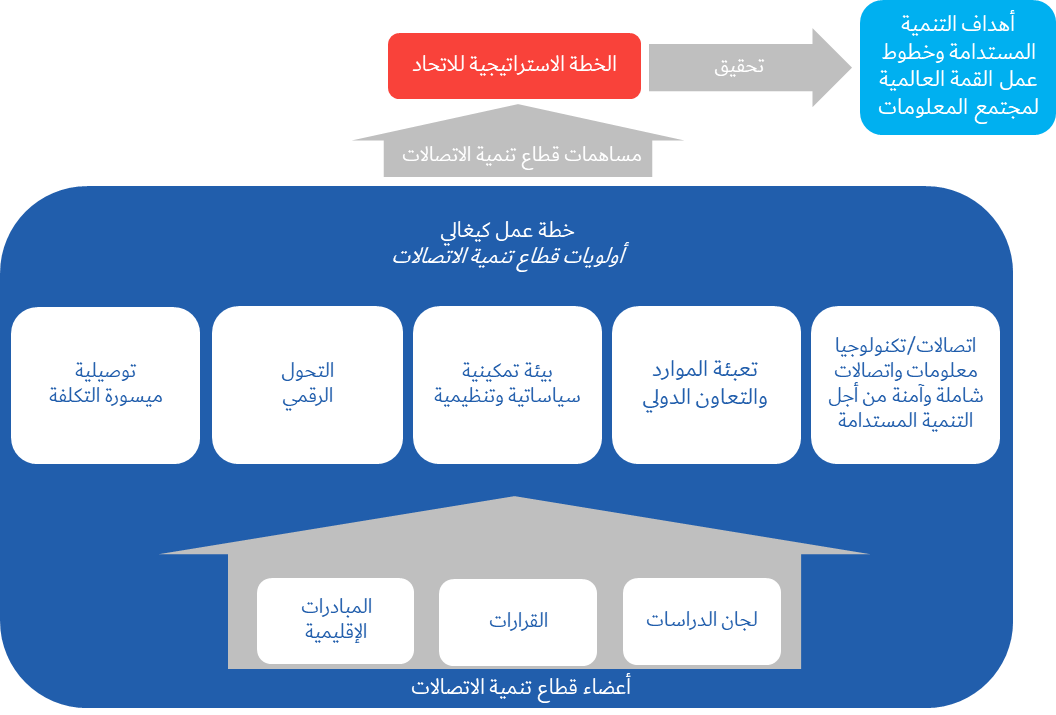 3	هيكل خطة عمل كيغاليتتبع خطة عمل كيغالي إطاراً للإدارة القائمة على النتائج يستند إلى أولويات قطاع تنمية الاتصالات المحددة كمجالات عمل رئيسية من شأنها أن تدعم تنفيذ الخطة الاستراتيجية للاتحاد للفترة 2027-2024. ويعرض الشكل 1 هيكل خطة عمل كيغالي ومساهمتها في الخطة الاستراتيجية للاتحاد.1.3	أولويات قطاع تنمية الاتصالاتالتوصيلية الميسورة التكلفةينصب تركيز هذه الأولوية على استخدام توصيلية حديثة ومتيسرة وآمنة وقابلة للنفاذ وميسورة التكلفة من خلال نشر بنية تحتية وخدمات للاتصالات/تكنولوجيا المعلومات والاتصالات، من أجل سد الفجوات الرقمية. وترمي هذه الأولوية إلى تعزيز تطوير البنية التحتية والخدمات من خلال استعمال خدمات وتكنولوجيات الاتصالات/تكنولوجيا المعلومات والاتصالات القائمة والجديدة والناشئة ونماذج الأعمال الجديدة. وفي هذه العملية، سيكون من بالغ الأهمية تقديم المساعدة إلى الدول الأعضاء من أجل تعزيز وتقوية الثقة والأمن في استخدام الاتصالات/تكنولوجيا المعلومات والاتصالات.التحول الرقميينصب تركيز هذه الأولوية على 1)) تطوير واستخدام الاتصالات/تكنولوجيا المعلومات والاتصالات والتطبيقات والخدمات، من أجل سد الفجوة الرقمية وتمكين الناس والمجتمعات من تحقيق التنمية المستدامة؛ و(2) دعم أعضاء قطاع تنمية الاتصالات بالاتحاد لتعزيز التحول الرقمي من خلال ريادة الأعمال في مجال تكنولوجيا المعلومات والاتصالات وزيادة الابتكار في النظام الإيكولوجي لتكنولوجيا المعلومات والاتصالات، مع التشجيع على تمكين أصحاب المصلحة الأساسيين على المستوى الشعبي وتوفير فرص جديدة لهم في قطاع الاتصالات/تكنولوجيا المعلومات والاتصالات. ويكتسي هذا الأمر أهمية بالغة مع تكيف المجتمعات مع التغييرات، بما في ذلك التغييرات التي نتجت عن جائحة مرض فيروس كورونا (كوفيد-19) واحتمال وقوع غيرها من الكوارث العالمية في المستقبل. وفي هذه العملية، تدعو الحاجة إلى الاعتراف باحتياجات النساء والشباب والأشخاص ذوي الإعاقة والأشخاص ذوي الاحتياجات المحددة. وستحدّد الأولوية نُهجاً جديدة تُشرك الدول الأعضاء وسائر أصحاب المصلحة، بمن فيهم الشركات الناشئة والشركات الصغيرة والمتوسطة وأصحاب المشاريع والشراكات بين القطاعين العام والخاص (PPP) والقطاعان العام والخاص، في التحول الرقمي من أجل دعم دمج الابتكار في مجال تكنولوجيا المعلومات والاتصالات وبرامج التنمية الوطنية مع القيام في الوقت نفسه بتحديد الاحتياجات واتخاذ المبادرات على المستوى الوطني.البيئة التمكينية السياساتية والتنظيميةينصب تركيز هذه الأولوية على تعزيز تهيئة بيئة تمكينية سياساتية وتنظيمية تفضي إلى التنمية المستدامة للاتصالات/تكنولوجيا المعلومات والاتصالات تشجع على الاستثمار في البنية التحتية وتكنولوجيا المعلومات والاتصالات، وعلى زيادة اعتماد الاتصالات/تكنولوجيا المعلومات والاتصالات. وتشمل هذه الأولوية عوامل تمكينية رئيسية تدعم أعمال الاتحاد الرامية إلى تحقيق أولويتي التوصيلية والتحول الرقمي.تعبئة الموارد والتعاون الدوليينصب تركيز هذه الأولوية على تعبئة الموارد واجتذابها وتعزيز التعاون الدولي بشأن قضايا تنمية الاتصالات/تكنولوجيا المعلومات والاتصالات. وتشمل هذه الأولوية كذلك عدة قطاعات من خلال توفير الموارد وتعزيز التعاون الدولي لتحقيق النتائج العالمية ذات الصلة. وينبغي، في هذه العملية، إعطاء الأولوية وإيلاء الاهتمام الواجب لاحتياجات البلدان النامية، بما فيها أقل البلدان نمواً (LDC) والدول الجزرية الصغيرة النامية (SIDS)، والبلدان النامية غير الساحلية (LLDC)، والبلدان التي تمر اقتصاداتها بمرحلة انتقالية، فضلاً عن الفئات السكانية الضعيفة والمفتقرة إلى الخدمات.الاتصالات/تكنولوجيا المعلومات والاتصالات الشاملة والآمنة من أجل التنمية المستدامةينصب تركيز هذه الأولوية على دعم الدول الأعضاء في توفير اتصالات/تكنولوجيا معلومات واتصالات آمنة من أجل التنمية الرقمية للجميع. ويمكن اعتبار الموضوعات التالية مكونات داعمة لهذه الأولوية: تعزيز محو الأمية الرقمية وزيادة الوعي بقضايا الأمن السيبراني وأفضل الممارسات؛ تعزيز أمن المستعملين على الخط وتعزيز حماية المستهلك؛ مساعدة الدول الأعضاء على وضع استراتيجيات وطنية للأمن السيبراني وإنشاء أفرقة الاستجابة للحوادث الحاسوبية (CIRT)؛ تعزيز تنمية المهارات الرقمية وبرامج التدريب الرقمية، بما في ذلك تدريب السلطات العامة؛ الاستثمار في البنية التحتية الآمنة، لا سيما في المناطق الشحيحة الخدمات.2.3	عروض المنتجات والخدماتلتحقيق النتائج في إطار الأولويات المواضيعية، ينشر الاتحاد مجموعة من المنتجات والخدمات لأعضائه ولوكالات الأمم المتحدة وأصحاب المصلحة الآخرين. وتُعرض مجموعة من المنتجات والخدمات تشمل على سبيل المثال لا الحصر تلك الواردة في القائمة أدناه. ويجوز أيضاً تحديد منتجات وخدمات لكل نتيجة ولكل مؤشر أداء رئيسي من أجل الحرص على أن يكون للأولوية إطار عمل مقابل. وستمكّن خطة العمل، مع مؤشرات الأداء الرئيسية ذات الصلة، من رصد الأولويات وتقييمها بشكل سليم. ووفقاً للخطة الاستراتيجية للاتحاد للفترة 2027-2024، سيقدم كل قطاع والأمانة العامة معلومات أكثر تفصيلاً حول كيفية نشر هذه المنتجات والخدمات في خططهم التشغيلية. وتحدد الفقرات أدناه المنتجات والخدمات الخاصة بقطاع تنمية الاتصالات.تطوير الأُطر السياساتية والمنتجات المعرفيةتشمل منتجات قطاع تنمية الاتصالات وخدماته ما يلي:	إعداد كتيبات وتقارير تقنية وأوراق بحثية بشأن مسائل الاتصالات/تكنولوجيا المعلومات والاتصالات لمساعدة أعضاء الاتحاد، من خلال عملية لجان الدراسات الخاصة به؛	مساعدة الدول الأعضاء على حفز زيادة مستوى التوصيلية، وسد الفجوات الرقمية وتمكين التحول الرقمي وبناء مجتمعات رقمية ذكية من خلال تطوير وتوفير الأُطر السياساتية والمبادئ التوجيهية بشأن الممارسات الجيدة؛	يتم تجميع أفضل الممارسات من الدول الأعضاء والقطاع الخاص ومؤسسات البحوث والهيئات الأكاديمية وتقاسمها مع الدول الأعضاء؛	توفير منتجات وأدوات لتبادل المعارف للتمكين من التحاور الجامع والتعاون المعزَّز بغية مساعدة البلدان في التوصل إلى مجتمع أكثر شمولاً، ودعم الأعضاء في فهم التحديات والفرص المصاحبة لتعزيز التوصيلية والتحول الرقمي والتعاطي معها.توفير البيانات والإحصاءاتتشمل منتجات قطاع تنمية الاتصالات وخدماته ما يلي:	جمع ونشر البيانات الحيوية والأبحاث ذات المستوى العالمي لتتبع وفهم التوصيلية والتحول الرقمي على الصعيد العالمي، فضلاً عن مساعدة الدول الأعضاء وأصحاب المصلحة الآخرين طوال دورة حياة البيانات، من وضع المعايير والأساليب لجمع البيانات إلى تعزيز استخدام البيانات في صنع القرار؛	تولّي مسؤولية المعايير الإحصائية الدولية لمؤشرات الاتصالات/تكنولوجيا المعلومات والاتصالات، متجليةً في نشر المعايير والتعاريف وأساليب الجمع لأكثر من 200 مؤشر، التي تمثل مرجعاً رئيسياً للإحصائيين والاقتصاديين الذين يسعون إلى قياس التطور الرقمي؛	الإسهام الفعال في النهوض بالبرنامج الإحصائي داخل منظومة الأمم المتحدة، بصفته الوكالة الوصية على العديد من مؤشرات أهداف التنمية المستدامة بشأن التوصيلية والمهارات الرقمية (مؤشرات أهداف التنمية المستدامة 1.4.4 و5.ب.1 و9.ج.1 و1.6.17 و1.8.17).تنمية القدراتتشمل منتجات قطاع تنمية الاتصالات وخدماته ما يلي:	تنمية قدرات المتخصصين في مجال الاتصالات/تكنولوجيا المعلومات والاتصالات، ويعمل على تعزيز محو الأمية الرقمية ومهارات المواطنين، بهدف تحقيق مجتمع يستخدم فيه جميع الناس المعارف والمهارات المتعلقة بالتكنولوجيات الرقمية لتحسين سبل عيشهم؛	التشجيع، ولا سيما عن طريق الشراكات، على تطوير وتوسيع واستخدام شبكات وخدمات وتطبيقات الاتصالات/تكنولوجيا المعلومات والاتصالات، ولا سيما في البلدان النامية، مع مراعاة أنشطة الهيئات الأخرى ذات الصلة، من خلال تعزيز تنمية القدرات؛	بناء الثقة والأمن في استخدام الاتصالات/تكنولوجيا المعلومات والاتصالات:-	تعزيز قدرة الدول الأعضاء على القيام بفعالية بتبادل المعلومات والتوصل إلى حلول والتصدي للتهديدات التي يتعرض لها الأمن السيبراني، وعلى وضع وتنفيذ استراتيجيات وقدرات وطنية، بما في ذلك بناء القدرات، وتشجيع التعاون على المستويات الوطنية والإقليمية والدولية في مجال الأمن السيبراني.-	تحسين قدرة أعضاء الاتحاد على توفير بنية تحتية وخدمات للاتصالات/تكنولوجيا المعلومات والاتصالات تكون آمنة وقادرة على الصمود.تقديم المساعدة التقنيةتشمل منتجات وخدمات قطاع تنمية الاتصالات ما يلي: 	تقديم المساعدة التقنية إلى الدول الأعضاء، بما في ذلك أقل البلدان نمواً (LDC)، والدول الجزرية الصغيرة النامية (SIDS)، والبلدان النامية غير الساحلية (LLDC)، والبلدان التي تمر اقتصاداتها بمرحلة انتقالية ومنظمات الاتصالات الإقليمية، في مجال الاتصالات؛	تصميم مشاريع وحلول خصيصاً لتلبية احتياجات أصحاب المصلحة المتعددين، مع خبرة تقنية معترف بها طويلة الأمد في مجال الاتصالات/تكنولوجيا المعلومات والاتصالات وخبرة شاملة في تطوير المشاريع وإدارتها وتنفيذها ومراقبتها وتقييمها، مع التركيز على الإدارة القائمة على النتائج، وكذلك على إتاحة فرص لإقامة شراكات بين القطاعين العام والخاص ومنصة موثوقة لتلبية احتياجات التنمية من خلال استخدام الاتصالات/تكنولوجيا المعلومات والاتصالات؛	تقديم المساعدة في تنفيذ قرارات المؤتمرات العالمية والإقليمية، فضلاً عن دعم أنشطة تنسيق الطيف بين أعضاء الاتحاد والمساعدة في تنفيذ قرارات المؤتمرات العالمية والإقليمية، فضلاً عن دعم أنشطة تنسيق الطيف بين أعضاء الاتحاد، والأدوات البرمجية لمساعدة إدارات البلدان النامية على الاضطلاع بمسؤولياتها في إدارة الطيف بشكل أكثر فعالية.تنظيم المنصاتتشمل منتجات قطاع تنمية الاتصالات وخدماته ما يلي:	الجمع بين مجموعة واسعة من أصحاب المصلحة كمنصة جامعة في مجال الاتصالات/تكنولوجيا المعلومات والاتصالات، لتبادل الخبرات والمعارف والتعاون وتحديد الوسائل لتحقيق توصيلية ميسورة التكلفة وآمنة وموثوق بها واستخدامها للناس في كل مكان؛	تشجيع التعاون الدولي والشراكات من أجل نمو الاتصالات/تكنولوجيا المعلومات والاتصالات، لا سيما مع منظمات الاتصالات الإقليمية ومع مؤسسات تمويل التنمية العالمية والإقليمية.3.3	العوامل التمكينيةسينفِّذ قطاع تنمية الاتصالات خطة العمل بتحقيق العوامل التمكينية المحددة في خطة عمل كيغالي، ويتضمن هذا القسم تعاريف هذه العوامل للرجوع إليها. فالعوامل التمكينية هي أساليب عمل الاتحاد التي تمكنه من تحقيق غاياته وأولوياته بشكل أكثر فعالية وكفاءة. وهي تعكس قيم الاتحاد المتمثلة في الكفاءة والشفافية والمساءلة والانفتاح والعالمية والحياد، والتركيز على الناس والتوجه نحو الخدمات والاستناد إلى النتائج، والاستفادة من نقاط قوته الرئيسية ومعالجة نقاط ضعفه حتى يتمكن من دعم أعضائه.منظمة يقودها الأعضاءسيواصل الاتحاد العمل كمنظمة يقودها الأعضاء لتقديم الدعم الفعال لأعضائه المتنوعين وإبراز احتياجاتهم المتنوعة. ويقر الاتحاد باحتياجات جميع البلدان، ولا سيما البلدان النامية، بما في ذلك أقل البلدان نمواً، والدول الجزرية الصغيرة النامية، والبلدان النامية غير الساحلية، والبلدان التي تمر اقتصاداتها بمرحلة انتقالية، فضلاً عن السكان المحرومين والمهمشين، والتي ينبغي إعطاؤها الأولوية والاهتمام الواجب. وسيعمل الاتحاد الدولي أيضاً على تعميق مشاركته مع ممثلي الاتصالات/تكنولوجيا المعلومات والاتصالات والقطاعات الصناعية الأخرى، لإثبات عرض قيمة الاتحاد في سياق الغايات الاستراتيجية.الحضور الإقليمييؤدي الحضور الإقليمي، باعتباره امتداداً للاتحاد ككل، دوراً حيوياً في تحقيق رسالة الاتحاد، وتعزيز فهم الاتحاد للسياقات المحلية وقدرته على الاستجابة لاحتياجات البلدان بشكل فعال. وسيعزز الحضور الإقليمي التخطيط الاستراتيجي على مستوى كل مكتب إقليمي/مكتب منطقة، وتنفيذ البرامج والمبادرات التي تتوافق مع الغايات الاستراتيجية والأولويات المواضيعية للاتحاد وتستند إليها. ومن خلال تطبيق المقاصد العالمية وتوضيح أولويات البرامج على المستوى الإقليمي، سيسعى الاتحاد أيضاً إلى تعزيز فعاليته وتأثيره العالميين بشكل عام. وسيعزز الحضور الإقليمي مكانة الاتحاد باعتباره عامل تشكيل/فاعل ويعزز تعاون الأمم المتحدة، لتوفير فرص إقليمية معززة وبالتالي الوصول إلى المزيد من البلدان وتحديد أولويات أوضح وأكثر تأثيراً للمشاركات على المستوى القُطري. وستُبذل الجهود أيضاً لتعزيز القدرات على المستوى الإقليمي لضمان قدرة المكاتب الإقليمية ومكاتب المناطق على تنفيذ البرامج والالتزامات المحددة بناءً على الغايات الاستراتيجية والأولويات المواضيعية للاتحاد.التنوع والشموللا يزال الاتحاد على التزامه بتعميم ممارسات التنوع والشمول في جميع أعماله، لضمان المساواة. وسعياً لتحقيق غاياته، سيعمل الاتحاد على سد الفجوة الرقمية وبناء مجتمع رقمي شامل، من خلال تعزيز النفاذ إلى الاتصالات/تكنولوجيا المعلومات والاتصالات، والقدرة على تحمل تكاليفها واستخدامها في جميع البلدان ولجميع الأشخاص، بما في ذلك النساء والفتيات والشباب والشعوب الأصلية وكبار السن والأشخاص ذوو الإعاقة والأشخاص ذوو الاحتياجات المحددة.التزام بالاستدامة البيئيةيدرك الاتحاد أن الاتصالات/تكنولوجيا المعلومات والاتصالات تصاحبها مخاطر وتحديات وفرص فيما يتعلق بالبيئة. ويلتزم الاتحاد بالمساعدة في استخدام الاتصالات/تكنولوجيا المعلومات والاتصالات لرصد تغير المناخ والتخفيف من حدته والتكيف معه، وتسهيل الحلول الرقمية لتحقيق الكفاءة في استخدام الطاقة وتقليل انبعاثات الكربون وحماية صحة الإنسان والبيئة من المخلفات الإلكترونية. وسيطبق الاتحاد منظوراً بيئياً في جميع أعماله لتعزيز التحول الرقمي المستدام، مع الاستمرار في نفس الوقت في مواجهة تغير المناخ من الداخل ودمج اعتبارات الاستدامة البيئية بشكل منهجي في عملياته بما يتماشى مع استراتيجية إدارة الاستدامة في منظومة الأمم المتحدة 2030-2020.الشراكات والتعاون الدوليلزيادة التعاون العالمي لتحقيق رسالته، يواصل الاتحاد تعزيز الشراكات بين أعضائه وأصحاب المصلحة الآخرين. ومن خلال القيام بذلك، يمكن للاتحاد الاستفادة من عضويته المتنوعة وقدرته الجماعية متعددة الأطراف لتعزيز التعاون بين الحكومات والهيئات التنظيمية والقطاع الخاص والمجتمع الأكاديمي. ويدرك الاتحاد أيضاً أهمية إقامة شراكات استراتيجية مع وكالات الأمم المتحدة والمنظمات الأخرى، بما في ذلك هيئات التقييس، لتعزيز التعاون للتصدي للتحديات عبر قطاع الاتصالات/تكنولوجيا المعلومات والاتصالات من أجل تنفيذ خطوط عمل القمة العالمية لمجتمع المعلومات وتحقيق أهداف التنمية المستدامة لعام 2030 .تعبئة المواردتمثل جهود تسريع وتيرة تعبئة الموارد وزيادة التمويل أمراً بالغ الأهمية لتحقيق غايات الاتحاد وتعزيز دعم الاتحاد لأعضائه. وبالتالي، يدرك الاتحاد ضرورة تحديد أكثر الطرق فعالية لتعبئة الموارد من خارج الميزانية، وبناء قدرته على تعبئة الموارد وتعزيز استراتيجيته الحالية لجمع الأموال مع الاستفادة من مدخلات الشركاء في استكمال هذه الجهود.التميز في الموارد البشرية والابتكار التنظيمييُمكِّن تعزيز الكفاءة التشغيلية والفعالية الاتحاد من الاستجابة للتغيرات في مجال الاتصالات/تكنولوجيا المعلومات والاتصالات والاحتياجات المتطورة للأعضاء. لذلك، يهدف الاتحاد إلى تحسين العمليات الداخلية وتسريع عملية صنع القرار من خلال معالجة أوجه القصور التشغيلية والازدواجية، مما يجسد قيم الشفافية والمساءلة. كما يقر الاتحاد بالحاجة إلى بناء الفعالية التشغيلية، من خلال زيادة التآزر بين الوظائف، وتشجيع الابتكار الداخلي، وتقديم إرشادات متسقة بشأن نطاق عمل المنظمة، وتطوير نهج أقوى لإدارة الأداء والمواهب. ولهذه الغاية، ستنفذ المنظمة خطة تحول للثقافة والمهارات تستند إلى 4 مسارات رئيسية: التخطيط الاستراتيجي، والتحول الرقمي، والابتكار، وإدارة الموارد البشرية.4.3	الروابطتُنظَّم خطة العمل وفقاً لأولويات قطاع تنمية الاتصالات وتوفر معلومات عما يقابلها من عروض المنتجات والخدمات والعوامل التمكينية والنواتج الرئيسية والنتائج المتوقعة ومؤشرات الأداء الرئيسية، والروابط بينها.وتظهر بيانياً في الشكل 2 المكونات الداعمة من أجل:-	أهداف التنمية المستدامة-	الخطة الاستراتيجية والغايات/المقاصد الخاصة بالاتحاد-	خطوط عمل القمة العالمية لمجتمع المعلومات-	قرارات وتوصيات المؤتمر العالمي لتنمية الاتصالات وقرارات مؤتمر المندوبين المفوضين-	المبادرات الإقليمية-	مسائل الدراسةالشكل 2: الروابط القائمة بين أولويات قطاع تنمية الاتصالات والعروض الأساسية والعوامل التمكينية وبين قرارات الاتحاد وخطوط عمل القمة العالمية لمجتمع المعلومات وأهداف التنمية المستدامة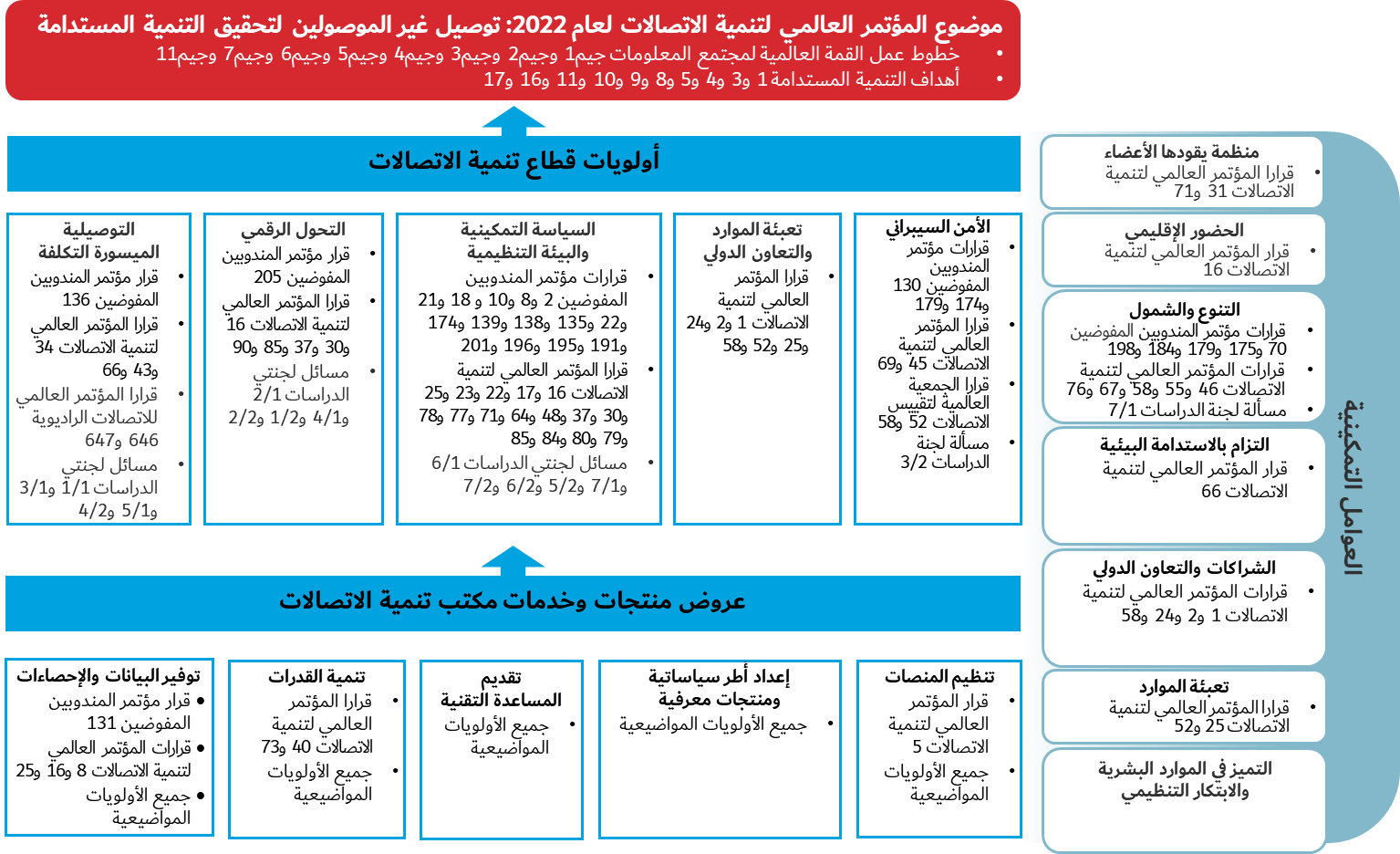 4	تنفيذ أولويات قطاع تنمية الاتصالات ونتائجهالتحقيق النتائج المرجوة، يرتبط تنفيذ كل أولوية بمؤشرات الأداء الرئيسية ذات الصلة.1.4	 التوصيلية الميسورة التكلفة1	تحسين التوصيلية في البلدان النامية، وأقل البلدان نمواً (LDC)، والدول الجزرية الصغيرة النامية (SIDS)، والبلدان النامية غير الساحلية (LLDC)، والبلدان التي تمر اقتصاداتها بمرحلة انتقالية، والبلدان ذات الاحتياجات المحددة2	تحسين البنى التحتية للاتصالات/تكنولوجيا المعلومات والاتصالات، وخدماتها، ولا سيما مستوى التغطية بخدمات النطاق العريض3	تحسين النفاذ الرقمي للأشخاص إلى الخدمات في المناطق الحضرية والمناطق الريفية والمناطق النائية وفي المجتمعات المحلية الناقصة الخدمات4	تحسين التجارة الإلكترونية لأعضاء الاتحاد من أجل تحقيق أهداف التنمية المستدامة5	تعزيز التآزر والتعاون الإقليميين المشتركين وتعزيزهما مع الأمم المتحدة ووكالاتها والمنظمات الإقليمية للاتصالات والمؤسسات المالية والإنمائية، من أجل تحقيق برنامج التوصيل في 2030 من أجل الاتصالات/تكنولوجيا المعلومات والاتصالات العالمية، بما في ذلك النطاق العريض لأغراض التنمية المستدامة6	تحسين التوصيلية العريضة النطاق في البلدان النامية، بما فيها أقل البلدان نمواً (LDC)، والدول الجزرية الصغيرة النامية (SIDS)، والبلدان النامية غير الساحلية (LLDC)، والبلدان التي تمر اقتصاداتها بمرحلة انتقالية، والبلدان ذات الاحتياجات المحددة، لإحداث زيادة في الطلب على اعتماد تكنولوجيا النطاق العريض وعلى المهارات الرقمية وتلبية هذا الطلب7	تعزيز قدرة الدول الأعضاء على استخدام الاتصالات/تكنولوجيا المعلومات والاتصالات من أجل الحد من مخاطر الكوارث وإدارتها لضمان توافر الاتصالات في حالات الطوارئ ودعم التعاون في هذا المجال.2.4	التحول الرقمي1	 تعزيز قدرة أعضاء الاتحاد على تسريع التحول الرقمي وعجلة التنمية الاقتصادية والاجتماعية من خلال الاستفادة من أنظمة الاتصالات/تكنولوجيا المعلومات والاتصالات وخدماتها الجديدة وتلك الناشئة واستخدامها2	تعزيز قدرة أعضاء الاتحاد على تضمين الخطط الإنمائية الوطنية مسألتي الابتكار في مجال الاتصالات/تكنولوجيا المعلومات والاتصالات، والرقمنة، وعلى وضع استراتيجيات تشجع على تنفيذ مبادرات للابتكار، بسبل منها إقامة شراكات مع كل من القطاعين العام والخاص ومعهما مجتمعَين3	تعزيز قدرة أعضاء الاتحاد البشرية والمؤسسية في مجال الاتصالات/تكنولوجيا المعلومات والاتصالات على تعزيز التحول الرقمي.3.4	بيئة سياساتية وتنظيمية تمكينية1	تعزيز قدرة الدول الأعضاء على تحسين أطرها السياساتية والقانونية والتنظيمية للاتصالات/تكنولوجيا المعلومات والاتصالات، التي تساعد على التنمية المستدامة والتحول الرقمي2	تعزيز قدرة الدول الأعضاء على إنتاج وتجميع إحصاءات تكون عالية الجودة وقابلة للمقارنة على الصعيد الدولي وتعكس التطورات والاتجاهات السائدة في الاتصالات/تكنولوجيا المعلومات والاتصالات ومدعومة بالتكنولوجيات والخدمات الجديدة والناشئة وقائمة على معايير ومنهجيات متفق عليها3	تحسين قدرة أعضاء الاتحاد البشرية والمؤسسية في مجال الاتصالات/تكنولوجيا المعلومات والاتصالات على الاستفادة من كامل إمكانات الاقتصاد والمجتمع الرقميين.4.4	تعبئة الموارد والتعاون الدولي1	تعزيز التعاون والتنسيق مع الأمم المتحدة ووكالاتها والمنظمات الدولية الأخرى والمنظمات الإقليمية للاتصالات والمؤسسات الإنمائية الإقليمية والعالمية عند تنفيذ أولويات قطاع تنمية الاتصالات2	تعزيز استراتيجية تعبئة الموارد والإطار التشغيلي لبناء الشراكات مع الأمم المتحدة ووكالاتها والمنظمات الدولية الأخرى والمنظمات الإقليمية للاتصالات ، والمؤسسات المالية والإنمائية الإقليمية والعالمية من أجل تنفيذ خطة عمل كيغالي، بما في ذلك أولويات قطاع تنمية الاتصالات، لتحقيق أهداف التنمية المستدامة لعام 2030 ذات الصلة بمسائل تنمية الاتصالات/تكنولوجيا المعلومات والاتصالات، فضلاً عن نواتج القمة العالمية لمجتمع المعلومات.5.4	الاتصالات/تكنولوجيا المعلومات والاتصالات الشاملة للجميع والآمنة لتحقيق التنمية المستدامة1	زيادة محو الأمية الرقمية والتوعية العامة بقضايا الأمن السيبراني2	حماية أقوى للمستهلك في الدول الأعضاء3	زيادة نفاذ الجميع إلى برامج التدريب على المهارات الرقمية4	دعم الدول الأعضاء لتطوير استراتيجيات وطنية للأمن السيبراني وبناء أفرقة الاستجابة للحوادث الحاسوبية5	تعزيز قدرة المهنيين في مجال الاتصالات/تكنولوجيا المعلومات والاتصالات لدعم الاقتصاد الرقمي وتعزيز المهارات الرقمية6	زيادة الخدمات الآمنة على الإنترنت، بما في ذلك حماية الطفل على الإنترنت، وتعبئة الموارد من أجل الفئات المهمشة والأشخاص ذوي الاحتياجات المحددة7	تعبئة الاستثمار في البنية التحتية الآمنة والقادرة على الصمود للاتصالات/تكنولوجيا المعلومات والاتصالات، ولا سيما في المناطق المحرومة من الخدمات8	الاستفادة من شراكات الاتحاد الفريدة لتوفير موارد كافية ودعم أنشطة بناء القدرات والأمن السيبراني.6.4	النتائج المرجوة المتعلقة بالعوامل التمكينية1.6.4	نتائج عمل الاتحاد بوصفه منظمة يقودها الأعضاء1	تعزيز تنفيذ قرارات المؤتمر العالمي لتنمية الاتصالات (WTDC) 2	تعزيز تبادل المعارف والبحث والتطوير والحوار والشراكة فيما بين أعضاء الاتحاد بشأن قضايا الاتصالات/تكنولوجيا المعلومات والاتصالات.2.6.4	نتائج تعزيز الحضور الإقليمي1	تعزيز وتمكين الموظفين وخبراتهم على جميع مستويات الحضور الإقليمي (المكاتب الإقليمية ومكاتب المناطق)2	تعزيز المسؤولية المزدوجة للاتحاد بصفته وكالة متخصصة للأمم المتحدة ووكالة منفِّذة تقوم بتنفيذ المشاريع3	تعزيز تبادل المعارف والبحث والتطوير والحوار والشراكة فيما بين أعضاء الاتحاد بشأن استخدام أنظمة الاتصالات/تكنولوجيا المعلومات والاتصالات لدعم التنمية المستدامة والتحول الرقمي للمجتمعات4	تعزيز الحضور الإقليمي من أجل تحقيق أهداف قطاع تنمية الاتصالات ونتائجه ونواتجه، من خلال مشاركة قطاعي الاتصالات الراديوية وتقييس الاتصالات بالاتحاد وتعاونهما، ومن خلال تعميم نهجي "الاتحاد الواحد" والإدارة القائمة على النتائج (RBM) 5	تعزيز التآزر والتعاون الإقليميين المشتركين وتعزيزهما مع الأمم المتحدة ووكالاتها والمنظمات الإقليمية للاتصالات والمؤسسات المالية والإنمائية، من أجل تحقيق أهداف التنمية المستدامة لعام 2030 المتعلقة بمسائل تنمية الاقتصاد الرقمي.3.6.4	نتائج تحقيق التنوع والشمول1	تعزيز قدرة أعضاء الاتحاد على استحداث استراتيجيات وسياسات وممارسات لتحقيق الشمول والإنصاف الرقميين، ولا سيما لتمكين النساء والفتيات والأشخاص ذوي الإعاقة والأشخاص الآخرين ذوي الاحتياجات المحددة والأسر المعيشية المنخفضة الدخل.4.6.4	نتائج الالتزام بالاستدامة البيئية1	تعزيز قدرة أعضاء الاتحاد على استحداث استراتيجيات للاتصالات/تكنولوجيا المعلومات والاتصالات وحلول في هذا المجال تتعلق بالتكيف مع تغير المناخ والتخفيف من آثاره واستخدام الطاقة المراعية للبيئة/الطاقة المتجددة.5.6.4	نتائج عقد الشراكات والتعاون الدولي1	تعزيز الاشتراك في التخطيط والتآزر والتعاون على نطاق منظومة الأمم المتحدة ومع المؤسسات المالية والإنمائية على الصعيدين الدولي والإقليمي، من أجل تحقيق أهداف التنمية المستدامة لعام 2030 المتعلقة بمسائل تنمية الاتصالات/تكنولوجيا المعلومات والاتصالات.6.6.4	نتائج تعبئة الموارد1	تعزيز استراتيجية تعبئة الموارد من خلال التعاون مع المؤسسات المالية والإنمائية على الصعيدين الدولي والإقليمي.7.6.4	نتائج التميز في الموارد البشرية والابتكار التنظيمي1	تعزيز المسؤولية المزدوجة للاتحاد بصفته وكالة متخصصة للأمم المتحدة ووكالة منفِّذة تقوم بتنفيذ المشاريع2	تعزيز التعاون والتنسيق بين القطاعات الثلاثة وتأكيد الحضور الإقليمي من أجل تعميم مفهوم الاتحاد الواحد3	تعزيز وظيفة الاتحاد المتمثلة في تنفيذ المشاريع.ــــــــــــــــــــــــــــــــــــــــــــــــــــــــــــــــــــــــــــــــــــــــــــــــمؤتمر المندوبين المفوضين (PP-22)
 بوخارست، 26 سبتمبر - 14 أكتوبر 2022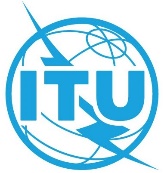 الجلسة العامةالوثيقة 94-Aالجلسة العامة9 سبتمبر 2022الجلسة العامةالأصل: بالإنكليزيةمذكرة من الأمين العاممذكرة من الأمين العاممساهمة قطاع تنمية الاتصالات في الخطة الاستراتيجية للاتحاد للفترة 2027-2024مساهمة قطاع تنمية الاتصالات في الخطة الاستراتيجية للاتحاد للفترة 2027-2024خطة عمل كيغاليخطة عمل كيغاليملخصاعتمد المؤتمر العالمي الثامن لتنمية الاتصالات لعام 2022 (WTDC-22)، الذي عُقد في كيغالي، رواندا، في الفترة من 6 إلى 16 يونيو 2022، خطة عمل كيغالي.وتحدد خطة عمل كيغالي أولويات لتمكين قطاع تنمية الاتصالات (ITU-D) ومكتب تنمية الاتصالات (BDT) التابع له من تعزيز التوصيلية الشاملة والهادفة والتحول الرقمي المستدام في جميع أنحاء العالم في الفترة 2022-2025.الإجراء المطلوبتُحال هذه الوثيقة إلى مؤتمر المندوبين المفوضين (بوخارست، 2022) للنظر فيها عند استكمال الخطة الاستراتيجية للاتحاد للفترة 2024-2027. _________المراجعالتقرير النهائي للمؤتمر العالمي لتنمية الاتصالات لعام 2022 (الجزء الثاني) 